履职报告人员基本情况报告人姓  名报告人姓  名张敬元张敬元性别性别男出生年月1977.091977.091977.09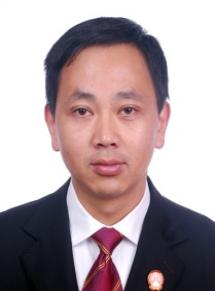 民族民族汉族党派党派中共党员中共党员籍贯安徽巢湖文化程度大学本科现任职务现任职务现任职务现任职务巢湖市人民法院刑事审判庭庭长、审判委员会委员、审判员巢湖市人民法院刑事审判庭庭长、审判委员会委员、审判员巢湖市人民法院刑事审判庭庭长、审判委员会委员、审判员巢湖市人民法院刑事审判庭庭长、审判委员会委员、审判员巢湖市人民法院刑事审判庭庭长、审判委员会委员、审判员巢湖市人民法院刑事审判庭庭长、审判委员会委员、审判员巢湖市人民法院刑事审判庭庭长、审判委员会委员、审判员巢湖市人民法院刑事审判庭庭长、审判委员会委员、审判员简历1996.09—2006.10  巢湖地区东风石矿工人2006.10—2010.05  和县人民法院西埠法庭书记员、助理审判员2010.05—2011.08  居巢区烔炀法庭助理审判员2011.08—2013.02  巢湖市人民法院烔炀中心法庭助理审判员2013.02—2016.10  巢湖市人民法院烔炀中心法庭审判员2016.10—2016.11  巢湖市人民法院槐林中心法庭副庭长2016.11—2019.12  巢湖市人民法院槐林中心法庭副庭长、二级法官2019.12—2020.04  巢湖市人民法院刑事审判庭副庭长、一级法官2020.04—         巢湖市人民法院刑事审判庭庭长、审判委员会委员、一级法官1996.09—2006.10  巢湖地区东风石矿工人2006.10—2010.05  和县人民法院西埠法庭书记员、助理审判员2010.05—2011.08  居巢区烔炀法庭助理审判员2011.08—2013.02  巢湖市人民法院烔炀中心法庭助理审判员2013.02—2016.10  巢湖市人民法院烔炀中心法庭审判员2016.10—2016.11  巢湖市人民法院槐林中心法庭副庭长2016.11—2019.12  巢湖市人民法院槐林中心法庭副庭长、二级法官2019.12—2020.04  巢湖市人民法院刑事审判庭副庭长、一级法官2020.04—         巢湖市人民法院刑事审判庭庭长、审判委员会委员、一级法官1996.09—2006.10  巢湖地区东风石矿工人2006.10—2010.05  和县人民法院西埠法庭书记员、助理审判员2010.05—2011.08  居巢区烔炀法庭助理审判员2011.08—2013.02  巢湖市人民法院烔炀中心法庭助理审判员2013.02—2016.10  巢湖市人民法院烔炀中心法庭审判员2016.10—2016.11  巢湖市人民法院槐林中心法庭副庭长2016.11—2019.12  巢湖市人民法院槐林中心法庭副庭长、二级法官2019.12—2020.04  巢湖市人民法院刑事审判庭副庭长、一级法官2020.04—         巢湖市人民法院刑事审判庭庭长、审判委员会委员、一级法官1996.09—2006.10  巢湖地区东风石矿工人2006.10—2010.05  和县人民法院西埠法庭书记员、助理审判员2010.05—2011.08  居巢区烔炀法庭助理审判员2011.08—2013.02  巢湖市人民法院烔炀中心法庭助理审判员2013.02—2016.10  巢湖市人民法院烔炀中心法庭审判员2016.10—2016.11  巢湖市人民法院槐林中心法庭副庭长2016.11—2019.12  巢湖市人民法院槐林中心法庭副庭长、二级法官2019.12—2020.04  巢湖市人民法院刑事审判庭副庭长、一级法官2020.04—         巢湖市人民法院刑事审判庭庭长、审判委员会委员、一级法官1996.09—2006.10  巢湖地区东风石矿工人2006.10—2010.05  和县人民法院西埠法庭书记员、助理审判员2010.05—2011.08  居巢区烔炀法庭助理审判员2011.08—2013.02  巢湖市人民法院烔炀中心法庭助理审判员2013.02—2016.10  巢湖市人民法院烔炀中心法庭审判员2016.10—2016.11  巢湖市人民法院槐林中心法庭副庭长2016.11—2019.12  巢湖市人民法院槐林中心法庭副庭长、二级法官2019.12—2020.04  巢湖市人民法院刑事审判庭副庭长、一级法官2020.04—         巢湖市人民法院刑事审判庭庭长、审判委员会委员、一级法官1996.09—2006.10  巢湖地区东风石矿工人2006.10—2010.05  和县人民法院西埠法庭书记员、助理审判员2010.05—2011.08  居巢区烔炀法庭助理审判员2011.08—2013.02  巢湖市人民法院烔炀中心法庭助理审判员2013.02—2016.10  巢湖市人民法院烔炀中心法庭审判员2016.10—2016.11  巢湖市人民法院槐林中心法庭副庭长2016.11—2019.12  巢湖市人民法院槐林中心法庭副庭长、二级法官2019.12—2020.04  巢湖市人民法院刑事审判庭副庭长、一级法官2020.04—         巢湖市人民法院刑事审判庭庭长、审判委员会委员、一级法官1996.09—2006.10  巢湖地区东风石矿工人2006.10—2010.05  和县人民法院西埠法庭书记员、助理审判员2010.05—2011.08  居巢区烔炀法庭助理审判员2011.08—2013.02  巢湖市人民法院烔炀中心法庭助理审判员2013.02—2016.10  巢湖市人民法院烔炀中心法庭审判员2016.10—2016.11  巢湖市人民法院槐林中心法庭副庭长2016.11—2019.12  巢湖市人民法院槐林中心法庭副庭长、二级法官2019.12—2020.04  巢湖市人民法院刑事审判庭副庭长、一级法官2020.04—         巢湖市人民法院刑事审判庭庭长、审判委员会委员、一级法官1996.09—2006.10  巢湖地区东风石矿工人2006.10—2010.05  和县人民法院西埠法庭书记员、助理审判员2010.05—2011.08  居巢区烔炀法庭助理审判员2011.08—2013.02  巢湖市人民法院烔炀中心法庭助理审判员2013.02—2016.10  巢湖市人民法院烔炀中心法庭审判员2016.10—2016.11  巢湖市人民法院槐林中心法庭副庭长2016.11—2019.12  巢湖市人民法院槐林中心法庭副庭长、二级法官2019.12—2020.04  巢湖市人民法院刑事审判庭副庭长、一级法官2020.04—         巢湖市人民法院刑事审判庭庭长、审判委员会委员、一级法官1996.09—2006.10  巢湖地区东风石矿工人2006.10—2010.05  和县人民法院西埠法庭书记员、助理审判员2010.05—2011.08  居巢区烔炀法庭助理审判员2011.08—2013.02  巢湖市人民法院烔炀中心法庭助理审判员2013.02—2016.10  巢湖市人民法院烔炀中心法庭审判员2016.10—2016.11  巢湖市人民法院槐林中心法庭副庭长2016.11—2019.12  巢湖市人民法院槐林中心法庭副庭长、二级法官2019.12—2020.04  巢湖市人民法院刑事审判庭副庭长、一级法官2020.04—         巢湖市人民法院刑事审判庭庭长、审判委员会委员、一级法官1996.09—2006.10  巢湖地区东风石矿工人2006.10—2010.05  和县人民法院西埠法庭书记员、助理审判员2010.05—2011.08  居巢区烔炀法庭助理审判员2011.08—2013.02  巢湖市人民法院烔炀中心法庭助理审判员2013.02—2016.10  巢湖市人民法院烔炀中心法庭审判员2016.10—2016.11  巢湖市人民法院槐林中心法庭副庭长2016.11—2019.12  巢湖市人民法院槐林中心法庭副庭长、二级法官2019.12—2020.04  巢湖市人民法院刑事审判庭副庭长、一级法官2020.04—         巢湖市人民法院刑事审判庭庭长、审判委员会委员、一级法官1996.09—2006.10  巢湖地区东风石矿工人2006.10—2010.05  和县人民法院西埠法庭书记员、助理审判员2010.05—2011.08  居巢区烔炀法庭助理审判员2011.08—2013.02  巢湖市人民法院烔炀中心法庭助理审判员2013.02—2016.10  巢湖市人民法院烔炀中心法庭审判员2016.10—2016.11  巢湖市人民法院槐林中心法庭副庭长2016.11—2019.12  巢湖市人民法院槐林中心法庭副庭长、二级法官2019.12—2020.04  巢湖市人民法院刑事审判庭副庭长、一级法官2020.04—         巢湖市人民法院刑事审判庭庭长、审判委员会委员、一级法官